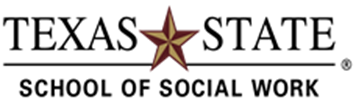 time sheet – field education office Student InteRN NAME: Field Instructor/TASK SUPERVISOR name: agency name: weekly timesheet number (#0-15): level:   BSW(420 hrs)   MSW Found(360 hrs)    MSW Adv(500-540 hrs)time sheet for the week of:                                fieldwork duties performedHOURSDATESTART TIMEBREAK STARTBREAK ENDEND TIMECSWE COMPBALANCE OF HOURS Week totalInterns completing more than 6 hours in one day must take and document a 30 minute break.Interns completing more than 6 hours in one day must take and document a 30 minute break.Interns completing more than 6 hours in one day must take and document a 30 minute break.Interns completing more than 6 hours in one day must take and document a 30 minute break.Interns completing more than 6 hours in one day must take and document a 30 minute break.Interns completing more than 6 hours in one day must take and document a 30 minute break.REMAINING HOURS STUDENT INTERN HAD WEEKLY social WORK SUPERVISION:		  YES                         NO                                   I certify that the Time sheet recorded is a true and accurate Reflection of my time and duties performedstudent intern signature:Student DemonstraTED Professionalism IN:  interactions with others     communication with others appropriate ATTIRE for the workplace     professional behavior and conduct (Punctuality, attendance, respectfulness) DATE: